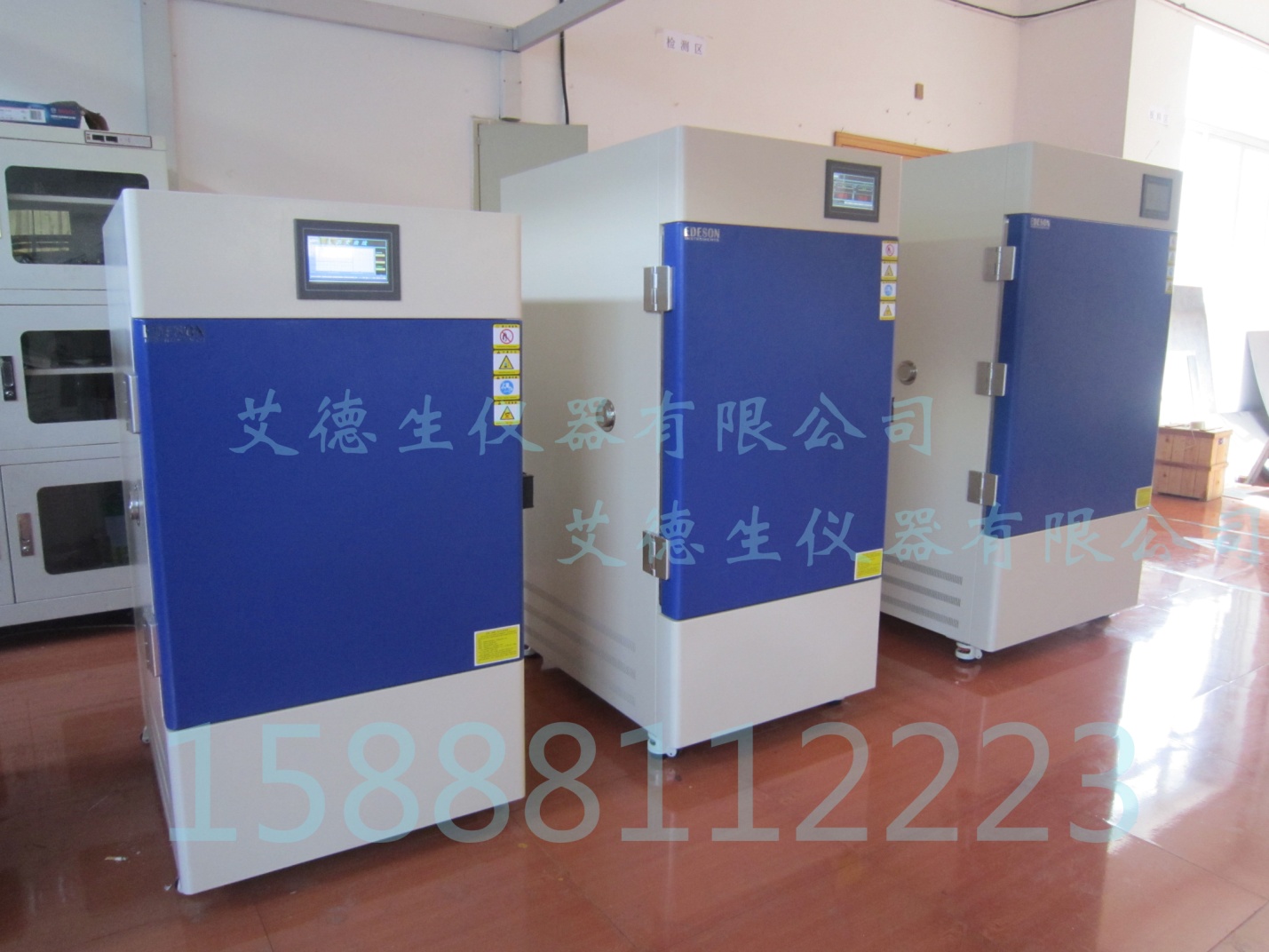 EDESON药品稳定性试验箱采用最新的结构设计，选用原装进口优质部件，适合长期连续运行，性能稳定可靠，适用于科学研究及各制药企业GMP认证需要。以科学的方法创造一个对药品失效评测需长时间稳定的温度、湿度环境和光照环境适用于制药行业对药品及新药的加速试验、长期试验、高温试验和强光照射试验，是制药企业进行药品稳定性试验最佳选择方案。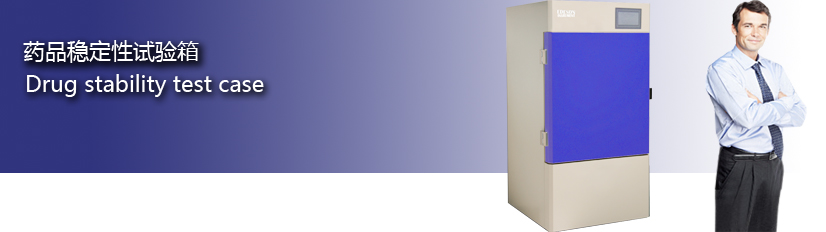 EDESON药品稳定性试验箱采用最新的结构设计，选用原装进口优质部件，适合长期连续运行，性能稳定可靠，适用于科学研究及各制药企业GMP认证需要。以科学的方法创造一个对药品失效评测需长时间稳定的温度、湿度环境和光照环境适用于制药行业对药品及新药的加速试验、长期试验、高温试验和强光照射试验，是制药企业进行药品稳定性试验最佳选择方案。EDESON药品稳定性试验箱采用最新的结构设计，选用原装进口优质部件，适合长期连续运行，性能稳定可靠，适用于科学研究及各制药企业GMP认证需要。以科学的方法创造一个对药品失效评测需长时间稳定的温度、湿度环境和光照环境适用于制药行业对药品及新药的加速试验、长期试验、高温试验和强光照射试验，是制药企业进行药品稳定性试验最佳选择方案。ICH2010 Q1A(R2)指导原则 / GMP 2010版中国药典稳定性试验条件：ICH2010 Q1A(R2)指导原则 / GMP 2010版中国药典稳定性试验条件：技术文章：(1) 加速试验： 40℃±2℃ / 75%RH±5%RH 考察时间： 6月 1.2.3.6个月取样(2) 中间条件： 30℃±2℃ / 65%RH±5%RH 考察时间： 6月 1.2.3.6个月取样(3) 长期试验： 25℃±2℃ / 60%RH±5%RH 考察时间： 12月 0.3.6.9.12个月取样(4) 高湿试验： 25℃±2℃ / 90%RH±5%RH 考察时间： 10天 5.10天取样(1) 加速试验： 40℃±2℃ / 75%RH±5%RH 考察时间： 6月 1.2.3.6个月取样(2) 中间条件： 30℃±2℃ / 65%RH±5%RH 考察时间： 6月 1.2.3.6个月取样(3) 长期试验： 25℃±2℃ / 60%RH±5%RH 考察时间： 12月 0.3.6.9.12个月取样(4) 高湿试验： 25℃±2℃ / 90%RH±5%RH 考察时间： 10天 5.10天取样☆加速试验条件☆长期储存条件☆影响因素试验条件☆ICH-Q1稳定性试验产品特点Product Feature：产品特点Product Feature：特色功能features控制系统◆采用进口超大屏幕触控式荧幕画面，荧幕操作简单，程式编辑容易◆控制器操作界面设中、英文可供选择，即时运转曲线图可由屏幕显示。◆具有100组程式1000段999循环步骤的容量，数据控制器可保存一年。◆资料及试验条件输入后，控制器具有锁屏功能，避免人为触摸而停机◆具有P.I.D演算功能.将温湿度变化立即修正，使温湿度控制更精确稳定◆具有通讯接口，在电脑上设计程式，监视试验过程并执行开关机功能◆配有针式微型数据打印机，实时打印试验数据（打印间隔可自行设置）。制冷系统原装进口【法国泰康】全封闭压缩机组；制冷速度快，性能稳定性；非标定制型蒸发器；加湿系统采用电子并位微动加湿系统；蒸发器盘管露点温度(ADP)层流接触除湿方式加热系统采用鳍片式高速加温电热器；完全独立系统,不影响冷冻及控制线路。补水系统内置304拉丝不锈钢水箱；自动感应水位补水系统传感系统瑞士进口ROTRONIC （罗卓尼克）电子式温湿度传感器(免除挂纱布烦恼)报警系统超温报警、远程短信报警、水箱缺水报警、传感器故障报警、加湿桶缺水报警、压缩机故障报警等等数据采集针式打印机，数据永不模糊；控制器上可调节定时打印材质说明内箱304拉丝不锈钢；外箱冷轧钢板粉体+烤漆安全装置压缩机过热、风机过热、超温、压缩机超压、过载保护，漏电保护等等；电源电压AC 220V±10% 50HZ主要部件图片The main components：主要部件图片The main components：主要部件图片The main components：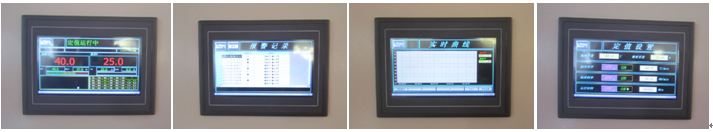 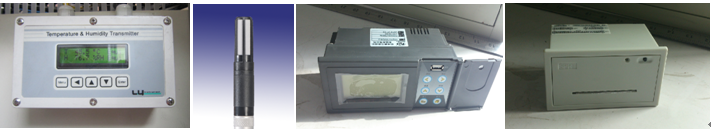 技术参数Technical parameters技术参数Technical parameters技术参数Technical parameters